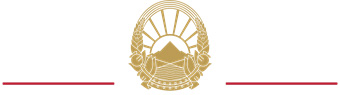 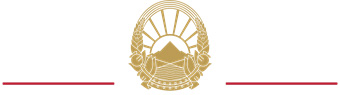 Врз основа на член 72 став 3 од Законот за прекршоците („Службен весник на Република Македонија “ бр.124/2015, Државната комисија за спречување на корупцијата на седницата одржана на 27.03.2019 година, донесе:П Р А В И Л Н И КЗА ВИСИНАТА И НАЧИНОТ НА ОПРЕДЕЛУВАЊЕ НА РЕАЛНО НАПРАВЕНИТЕ ТРОШОЦИ ВО ПРEKРШОЧНАТА ПОСТАПКА ПРЕД ПРЕКРШОЧНАТА КОМИСИЈА ВО ДРЖАВНАТА КОМИСИЈА ЗА СПРЕЧУВАЊЕ НА КОРУПЦИЈАТАЧлен 1Со овој правилник се пропишува висината и начинот на определување на реално направените трошоци во прекршочната постапка пред прекршочната комисија во Државната комисија за спречување на корупцијата. Член 2Висината на реално направените трошоци во прекршочната постапка пред прекршочната комисија во Државната комисија за спречување на корупцијата изнесува најмногу до 300,оо денари за секоја прекршочната постапка.Член 3Реално направените трошоци во прекршочната постапка пред прекршочната комисија во Државната комисија за спречување на корупцијата се определуваат врз основа на трошоците направени за:-препорачана достава на писменото во прекршочната постапка;-коверт/плико ( големо, средно и мало);-хартија (А4 формат ) користена во прекршочната постапка;-печатење и копирање на писмена во прекршочната постапка;Член 4Овој правилник влегува во сила од денот на донесувањето.ДРЖАВНА КОМИСИЈАЗА СПРЕЧУВАЊЕ НА КОРУПЦИЈАТАПретседател,Билјана Ивановска